Position 1Ding dong the witch is dead.I woke up humming that little ditty for some reason. Leftists, on the other hand, appear to have gotten no sleep at all. They’ve been wide awake since last night rending their garments and screaming that Literally Hitler was just elected. He’s not a legitimate president, they say. Racism and sexism and Islamophobia have won! The planet is doomed! This is a national day of mourning! Woe is me! It’s the new 9-11! The streets are flooding with the tears of pop stars! Quick, Stockpile birth control before he comes and steals it! The walls are closing in! It’s getting so dark! Dear God, what is happening? Why me, why me? The end is nigh! I’m so cold, so alone, so scared! Everyone panic!I’m a Christian man so I should not find the pain and suffering of my fellow citizens so delightful, but I admit that I cannot help myself. God forgive me. Perhaps if they’d run someone halfway decent and at least partially law-abiding against Donald Trump, I’d have a bit more sympathy. But they didn’t. They nominated Hillary Clinton, the worst presidential candidate in the history of the United States. And so they lost. And, I must admit, I find it immensely satisfying. Even more satisfying when I remember that some of the most irritating celebrities in Hollywood have pledged to flee to Canada if Trump wins. Well, Amy Schumer, time to start packing. I hear Saskatchewan is lovely in the winter (don’t forget to bring a coat).But rather than sit here and gloat over the end of the Clinton Dynasty (assuming the Democrats don’t give Chelsea a try in 2020 — and I certainly wouldn’t put it past them), I’d like to be more productive. Leftists, I’m going to try and help you sort through things and make sense of what just occurred. You feel quite sure that Trump’s election was the result of sexism, racism, ethnocentrism, and all of the other -isms, along with Islamophobia, homophobia, xenophobia, arachnophobia, and all of the other phobias, but as comfortable as that delusion might be, it will only make your situation worse if you indulge it.Your loss, in fact, had nothing to do with -isms and phobias and everything to do with the following three factors:1. You nominated a corrupt, deceitful, detestable crook who was the subject of at least two active FBI investigations. This, it turns out, was not the most effective strategy. It seems that the American people are rather hesitant to elect a woman who both looks and acts like the shadowy dictator in every dystopian young adult novel ever written. When given a choice between a character from reality TV or the villain from the Hunger Games, the American people chose the former. Rather than lecture them over it, perhaps you should look deep within your hearts and figure out why you put the fate of your party in the hands of President Snow.You should have risen up and purged the Clinton disease from your system years ago, leftists. You can say that Republican voters have really rolled the dice on one Hell of a wildcard here, but at least they’ve demonstrated, yet again, that they have very little tolerance for leaders who fail them. That’s why you always hear about the “infighting” and various “civil wars” happening within the GOP, and why you will continue to hear about them, because we on the right do not play Follow The Leader very well. We are very skeptical of our political representatives — and I will be encouraging conservatives to remain vigilant and skeptical — and, yes, that skepticism creates tension and a bit of chaos, but at least we don’t end up with an actual crime family hijacking our movement for 30 years.Hillary Clinton is truly terrible. You couldn’t see it because your tribal mentality tells you that any criticism of your leaders must be the result of bigotry towards whatever demographic they belong to. But it had nothing to do with her demographics. Nothing to do with her chromosomes or her genitalia. Stop being ridiculous, leftists. Do you really think conservatives hate women? Half of us are women, you fools.You don’t have to hate all women in order to despise the worst woman to ever emerge on the American political scene. And she is the worst, I’m afraid to say. Everybody can see it but you. And I think maybe you can actually see it. That’s why you didn’t turn out for her the way the pollsters thought you would. The way you thought you would. Because she’s awful and she deserved to lose. And so she did lose. It’s really as simple as that.2. White working class Americans are tired of being scolded and lectured.In recent years you’ve fully embraced the mantra that all white people are inherently racist. It became such a mainstream leftist idea that even Hillary Clinton publicly professed it. Well, it turns out that white people don’t like being called racists every second of the day. It seems that guilt, shame, and self-loathing are not the best ways to generate electoral turnout. Evidently, “Repent, you bigots!” is not the most effective rallying cry.On a related note, it’s not true that all white people are racist. Of course it isn’t true. Again: stop being ridiculous. You can’t take some random sin or vice and assign it to an entire group of people based solely on their skin color. In fact, do you know what it’s called when you accuse everyone in a certain racial group of possessing some negative characteristic? Racism, by definition.In similar fashion, straight white men, specifically, are tired of being called sexist just because we’re men. And we’re tired of being called homophobic just because we’re straight. And we’re tired of being told about our supposed “privilege,” especially by metropolitan liberals and smarmy college kids. You should take note of the fact that Trump is now the president-elect because he won in places like Pennsylvania, Ohio, Wisconsin, and Michigan. If you’ve ever been to the small rural counties in those states (and you probably haven’t, which is part of the problem), you may notice a startling lack of this alleged privilege. These are blue collar folks who work for a living and have very little, if anything, leftover after all the bills are paid. And when a truck driver or construction worker from north east Pennsylvania hears some bratty, self-righteous college girl inform him of his “privilege,” he tends to roll his eyes and ignore everything else she says.“You’re a privileged, racist neanderthal. Now here’s who you should vote for…”He didn’t hear that second sentence. He heard the first part and tuned the rest out, justifiably so. Most of you know nothing of the lives of these “privileged” and “racist” folks in small town America, and until you get a clue, you’re destined to keep losing.3. Your policies don’t work.Most of your policies have proven disastrous, but let’s just focus on the big one for right now: Obamacare. It’s collapsing. We told you it would collapse. We told you it wouldn’t work. It can’t work. You didn’t listen, and now you’re suffering because of it. We’re allsuffering because of it.People across the country are in a true state of panic because their premiums are skyrocketing. Health care has never been cheap, but for a lot of people it’s worse now than it’s ever been. It’s no use trying to tell them why it’s actually good that they can no longer afford health insurance for themselves and their families. You can write all the Vox explainers you want, but the average American only has to make one calculation: “I could afford health insurance before Obamacare. Now I can’t.” All the blog posts in the world won’t make that fact more palatable. Failure can’t be made to look like success when the failure is being felt by real people.“I know I just shot you in the leg, but please read this article on the Huffington Post which explains why the gaping, bloody wound in your shin doesn’t actually hurt.” That’s a tough case to make, leftists. Maybe, if you’re clever enough and you’re talking to someone who is gullible enough, you can convince him that a gunshot wound won’thurt. But once you’ve pulled the trigger the jig is up. The secret’s out. Your explanations and rationalizations are now officially worthless.I think part of your problem is that the liberal coalition consists largely — not entirely, but largely — of people who don’t really understand what it means to work for a living and pay their own way and feel the pain of the average, middle class American. You’ve got the elite metropolitan liberals who have enough money that they don’t have to worry much about these things. You’ve got the college liberals and millennial liberals who have spent all or most of their adult life in school, often depending on the charity of their parents. And you’ve got a lot of Democrat voters in the cities who live relatively close to the elite metropolitan liberals, but under much harsher conditions, and often depend completely or mostly on government programs.Where is your coalition of people who work 9-5, are not wealthy, but do not depend on government handouts? You need those voices in your ranks to talk some sense into you. But all you’ve done is push them away and scream invective at them. And now they’re gone.And that’s why you lost, leftists.It’s your fault. It’s on you. Own it now, or continue your march into irrelevancy. The choice is yours.Position 2: Posted on Facebook(I tried my best to express my thoughts this morning in hopes of them finding compassionate and understanding ears.)Throughout the course of the election I have tried not to post about politics specifically (that's each persons choice) but more so my emotion when it comes to this particular candidate.Our new president, is a person who managed to alienate, scare and insult a large population of our country based on their gender, skin color or country of origin NOT their political beliefs, tax bracket or political party. This personal hurt has been THE hardest thing to try to explain and I fear that people who do not understand it only see Democrat and Republican and not the deep emotional scar this election created for many.If you disliked Hillary, maybe you read many articles about her and did all of your research and concluded through your research that she was not the candidate for you. But you don't truly know what is true or not because most of that research was most likely political propaganda. You watch the election commercials about what "they say" about Hillary and then make your choice against her. That's fine. Sadly that's pretty standard for an election right? On both sides. After all if the commercials didn't work they would stop making them. But the reason why the other side could not back Trump, is that everything we dislike about him came DIRECTLY from his mouth. It's not something that MIGHT be true about him, it's what he actually said. He insulted, bad mouthed, separated, mocked and belittled so many people, so many Americans and in the background several of our fellow Americans cheered!! How are we supposed to feel when you witness that? How do you see past it and vote for him. If anything can you at least see why some of us could not, there was no choice.It wasn't the media or Hillary that made him look that way it was the actual words that came from his mouth that pushed many Americans to tears. When he spoke those hateful words many Americans said "we like him because he speaks his mind" and then we cried again. Because what's on his mind is also on so many other Americans minds. And that scares us!And sadly many Americans cheered. So here we are divided. Scared. Many are happy and excited? But divided for sure. I will continue to do my best so that loving open hearts might hear my explanation as to find some understanding.The anger that people are feeling today is not because their Party lost. In fact if you are on the winning side you might think "yay we won". In fact I saw that actual post. Your life may or may not change because of it. If Trump lost, your life may or may not have changed because of it. But for the rest of us that have watched Donald Trump spew hate against women, minorities, immigrants, people with disabilities and LGBT and if you are included in one of those groups (or a supporter of human rights and equality) the fact that he won isn't just a loss it's a VERY personal attack. If you voted for him that is absolutely your right, but with that please understand that for many of us on the other side we are not sad because our party lost.A veil over America hiding this blatant participation with misogyny racism and prejudice was just lifted and for the people that were mentioned (straight from Donald Trumps mouth) we are now left seeing a map on TV of all of the people in this country that are JUST FINE with that. If that isn't the most separating, dividing and painful scenario then I don't know what is.So for those people who might be calling to "just stop with the hate" and keep moving forward. Please give us a moment to wrap our minds around what just happened. The sadness isn't just because a Republican candidate won. The sadness is because it feels deeply in our souls like a VERY large percentage of this country either does not care about us and or does not care about what doesn't directly effect them. But the truth is this effects us all.If you voted for Trump it might have taken you a moment to try to wrap your mind around the derogatory things he said and then somehow you decided that's ok with you and he's still your president. For me and many others it will take us a moment to absorb the feeling that your own country is against you and we also have to justify in our minds and somehow see past that to continue to wake up in the morning and cross our hearts for national anthem that we are supposed to whole heartedly believe in. It will happen but give us a moment. For anyone who reads this and says "get over it your party lost" bite your tounge for a moment and try to understand.This morning we didn't wake up sad because we lost. My best friend (who is gay) drove to my house slept in my bed and woke up reminded that he may never be able to get married in his lifetime. Many families woke up wondering if this wall will be built and they will be kicked out of their country or kept from their loved ones. Fear. Many families woke up wondering if their lives will be safe here in their own country a place where they might now be targeted by their religion even though this country was founded on that freedom. Millions of people woke up KNOWING that their family will no longer have health care. Many people woke up disheartened to explain to their children why a man who consistently and publicly "misbehaved" can become president. Many people woke up with the knowledge that (even though Trump didn't want their endorsement), the KKK celebrated his victory on a bridge last night. They too love what he Trump is saying. You have to ask yourself why. Terrifying.All of these people woke up in tears. Not because of a loss, but because of a broken nation that is founded on one set of beliefs (freedom and inclusion) but so clearly supports another through this decision for Trump to be our leader. It's a very painful pill to swallow.So political beliefs aside, give us a moment to absorb these emotions. If you are able to celebrate without emotion today take a moment to note that privilege. All of the groups I mentioned are resilient so we will not cry and disappear. If anything the lifting of the veil makes what we have already known to be true and have been uncomfortably discussing in this country, a public and undeniable fact. We have issues, race, gender, homophobic and religious ones that we thought we were improving, but these issue may be more prevalent than we thought. Our new reality TV star president is my president and yours. He divided us successfully with his campaign so much so that republican citizens and republican politicians alike could no longer wake up and support him with a clear conscience. And then he tried to reunite us in his acceptance speech in hopes we would forget. It's not that easy to forget. We have a whole lot of work to do. Please be patient and understand that this was not just political.Position 3:PRESIDENT TRUMP …NOVEMBER 9, 2016847 COMMENTS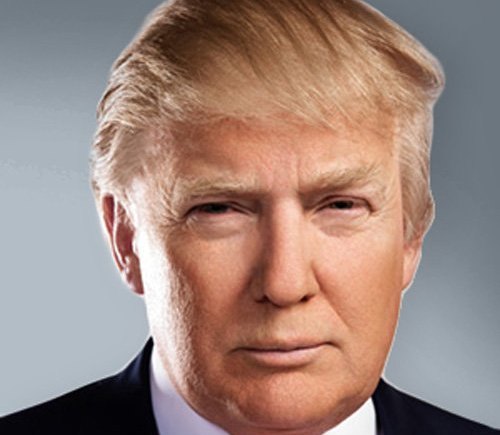 In 2008, Oprah and Will Smith yelled and screamed and high-fived each other over how amazing the Obama presidency was going to be.But then, we had a “beer summit” (that was odd). Then, a trillion dollar stimulus package …that turned into a deficit. Then a Tea Party. Then Occupy Wall Street. Then Ferguson, Baltimore, Sandy Hook, San Bernardino, Orlando, Chattanooga, Benghazi and Dallas. Then came Obamacare. And ISIS rose up in the middle east.Michael Jackson, Whitney Houston, Prince, David Bowie, Glenn Frey, Merle Haggard and Steve Jobs ALL died during the Obama presidency. Peyton Manning retired. American Idol got cancelled. Tornadoes still ravaged trailer parks in the mid west and hurricanes still chewed up beaches. Several people got eaten by sharks. Brad and Angelina broke up. Kanye West and Kim Kardashian procreated. Smart phones blew up in people’s pockets. We had, like, six hundred Country Music award shows …and Bruce Jenner is now a woman.Some of that you can blame on President Obama and some of it …you can’t. It shows that presidents can affect a lot. But life is going to suck sometimes, no matter who the guy is in charge.Speaking of the country …it elected a new president last night. Some people are too happy …and some are too sad. The anger and vitriol we all thought (and prayed) would end, once the ballots were cast, seems to only be ratcheting up. I suppose it’s easy to call for everyone to accept the will of the people when you think your candidate is going to win.Nevertheless, the thing about presidents elect is you can never really know what you’re about to get. I always chuckle at those press questions in a campaign, “what qualifies you to be president?” The truth is NOTHING qualifies ANYONE for that job. Maybe being a governor of a big state …maybe not. Until they take you in that back room and brief you on how bad it really is, you can’t know how you’re going to govern.I have no idea what kind of President Mr Trump will be. We can never know these things. But I always give first timers the benefit of the doubt. I would’ve done the same thing for Mrs Clinton. I definitely did for Mr Obama …and it’s in print somewhere.What I DON’T believe is that we’re about to turn into Nazi Germany (and I’ve read some posts from people who actually believe that). I don’t think we’re going to roll back to the 1950s in our social order. If Donald Trump is anything, he’s as immersed in current pop culture as Miley Cyrus. A man who was a regular guest on Howard Stern isn’t going to be interested in a puritanical revival of any kind. He’s not coming after “the gays” or the “transgender.” To the contrary, when Caitlyn Jenner (formally the aforementioned Bruce) asked him where she could use the restroom in his hotel, his answer was “use which ever one you feel comfortable in.”The point is, we might be projecting some of our own irrational fears onto a man who is definitely flawed …but probably not evil incarnate.The “educated” among us are reminding us how utterly stupid the country is for voting for this man, while simultaneously wringing their hands, melting down emotionally and predicting Armageddon (like …for real). They may be right about it all …but they may be wrong.I am not moving to Canada. I am not going underground. I refuse to sling insults at people who voted one way or another and become a caricature of a petty, ignorant American. In this country if you run and get the votes …you get to be president. That’s still a good thing …even if you don’t like the result.For the Hillary supporters …pull yourselves together. Please. Some of you are embarrassing yourselves. For the Trump supporters …some of you are too. A little grace and humility might be in order. You just elected Donald J Trump as your nation’s president …and he was once a part of Wrestle Mania.Still, I believe in the ability of people to surprise you. And I, for one, am going to give this man some room to prove that.There are not a lot of choices left.